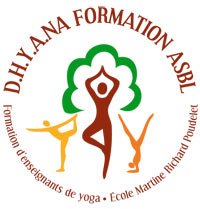 Dates des formations année 2018/2019Le contenu détaillé de chaque journée sera distribué le premier jour de la formation moisPromo 1°Septembre D30/09Octobre We 20 et 21/10novembreS24/11décembreD 16/12Janvier We 26 et 27/01FévrierS23/02MarsWe 23 et 24/03AvrilS27/04MaiWe25 et 26/05juinS15/06Total14jours